KODABLE 4T1.- 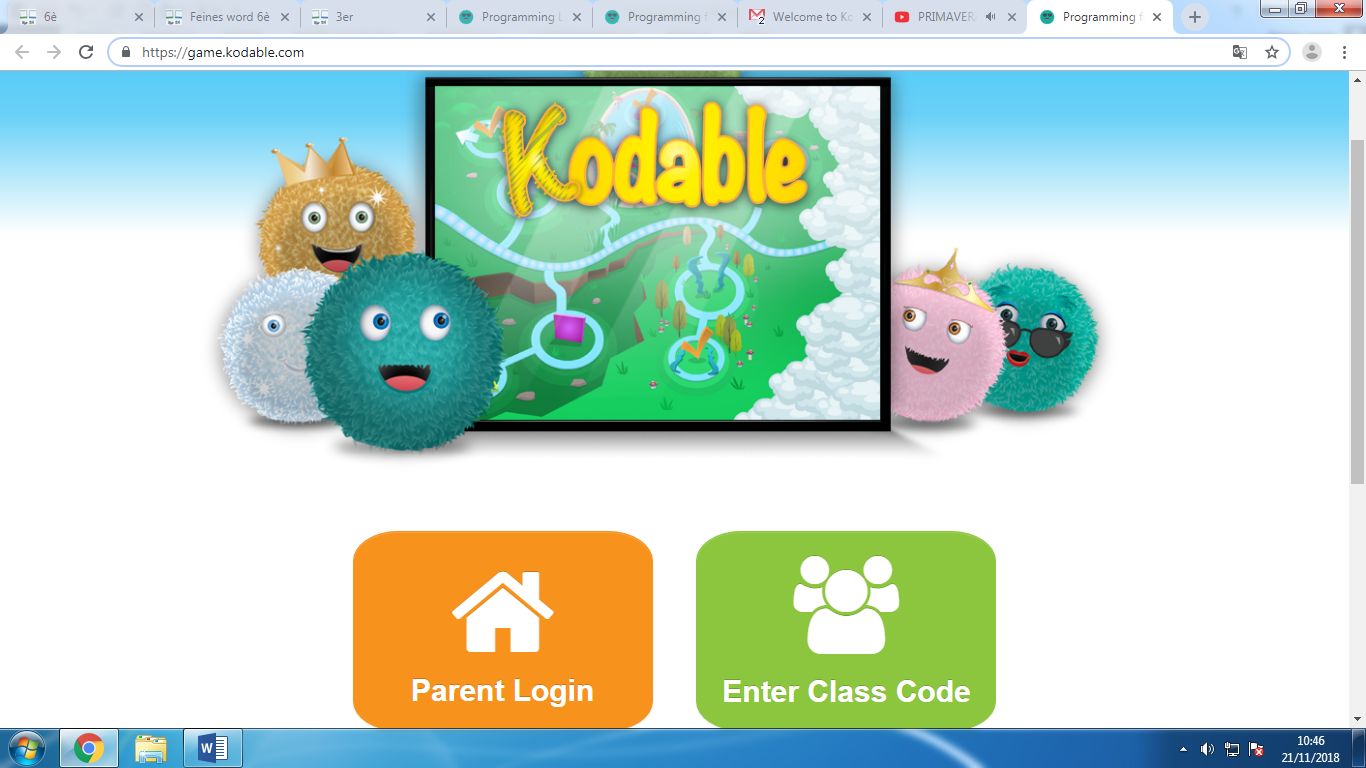 2.- 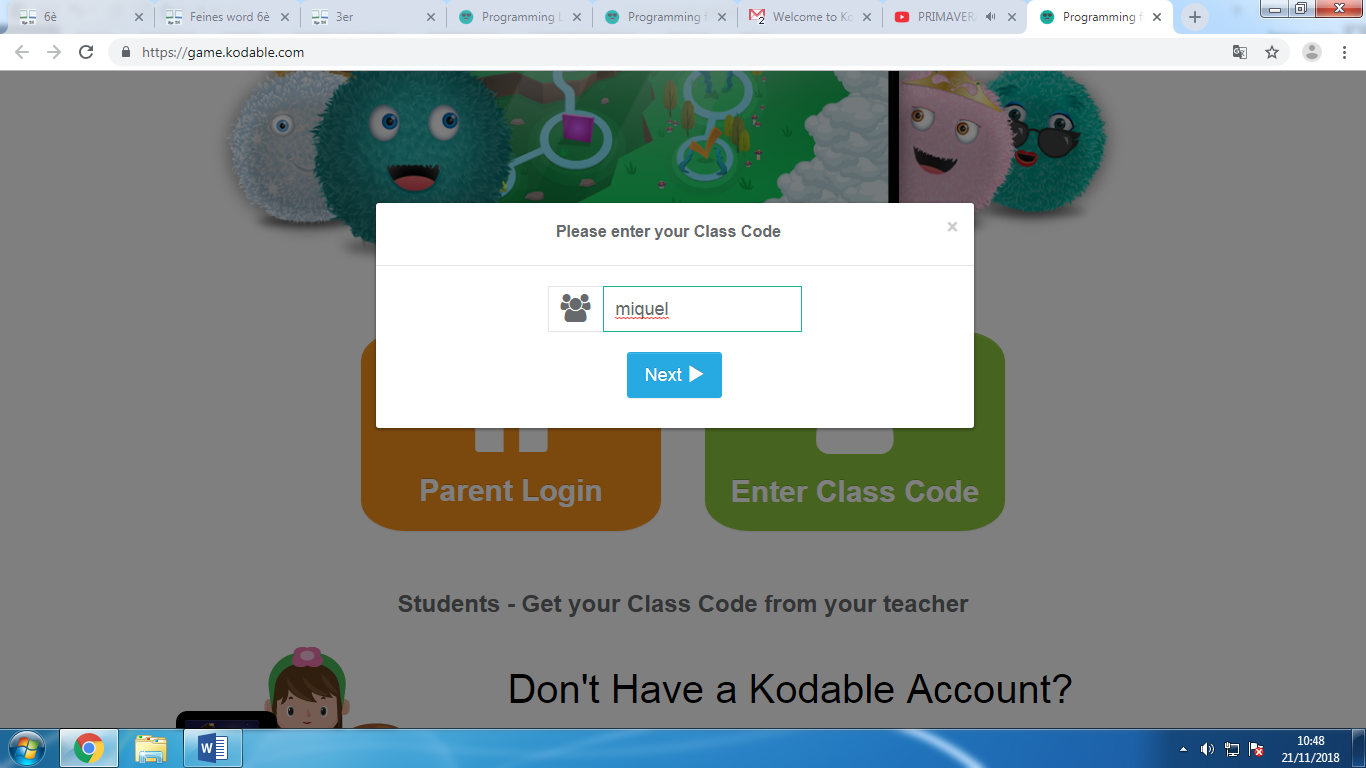 